Co-Int Maths – Les taux & les coefficientsEntrainement 5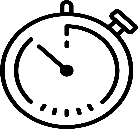 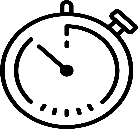 Calculer le plus rapidement possible l’évolution des prix ! Arrondir au centime d’euro En présentant les différentes valeurs attendue (annexe)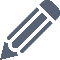   En renseignant la page web 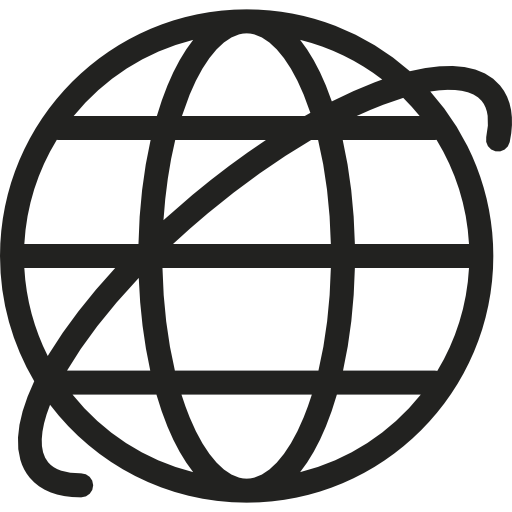  « Entrainement 5 – L’évolution des prix »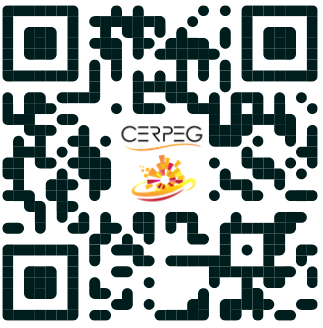 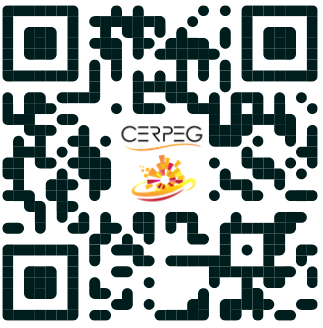 Annexe – Tableau d’évolution des prix*Coefficient multiplicateurMon atelier pour m’entrainer à…Calculer un pourcentageCalculer un taux d’évolutionCalculer un coefficient multiplicateurPrix initialPrixfinalPourcentaged’évolutionCoeff.Mult.Détail des calculsSavon liquide neutre 1l -Lot de 10100,00121,00Dentargile romarin 100g10,001,60Savon mains Ecocert 250 ml lavandeLot de 100330,000,70Peaux sensibles ou réactives 30 mlLot de 10110,00- 12 %Crème amincissante 150 ml20,00+ 8 %Soin régénérant 30 ml25,0018,00Crayon et yeux violet 104 – lot de 1019,000,80Complexe revitalisant 50 ampoule - Lot de 12770,000,60Shampooing douche Marseille 1 lLot de 1070,00+ 12 %Crème au calendula 75 ml8,00- 06 %Vernis 05 rose matLot de 15220,00253,00Dentifrice dents blanches - Lot de 2090,001,80Après-shampooings aux protéines de blé - Lot de 30510,001,05Gelée démaquillante 175 ml - Lot de 50490,00- 02 %Gel coiffant tube de 100 ML – lot de 100960,00+ 08 %